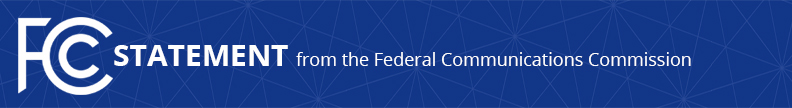 Media Contact: David Grossman, (202) 418-2100david.grossman@fcc.govFor Immediate ReleaseCOMMISSIONER CLYBURN STATEMENT 
CONGRATULATING CHAIRMAN PAI ON BEING NOMINATED TO A NEW TERM  -- WASHINGTON, March 8, 2017 – “I congratulate Chairman Pai on being nominated by the President to serve a second term on the Commission. For the past five years, I have had the honor of working with Ajit on issues that make an everlasting difference in the lives of the American people. I look forward to continuing in these efforts, as we work to achieve a shared goal of closing the digital and opportunities divide.”   
###
Office of Commissioner Mignon Clyburn: (202) 418-2100Twitter: @MClyburnFCCwww.fcc.govThis is an unofficial announcement of Commission action.  Release of the full text of a Commission order constitutes official action.  See MCI v. FCC, 515 F.2d 385 (D.C. Cir. 1974).